Stundenplan für das Schuljahr 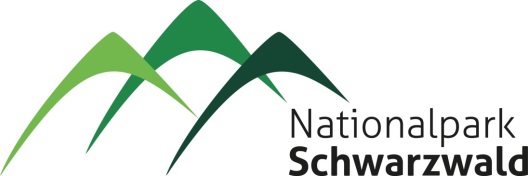 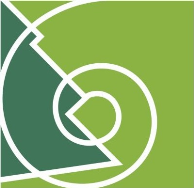 	S	 Seminar für Ausbildung und Fortbildung                         der Lehrkräfte Freudenstadt (GS) in Kooperation mitName, VornameSchule, AnschriftStunden-beginnMontagSeminar        Fach/KlasseMontagSeminar        Fach/KlasseDienstagSeminar        Fach/Klasse DienstagSeminar        Fach/Klasse MittwochFach/KlasseDonnerstagFach/KlasseFreitagFach/KlasseZutreffendes bitte ankreuzenPÄD   Zutreffendes bitte ankreuzenPÄD   Zutreffendes bitte ankreuzenPÄD   SR      SR      FD 1  Zutreffendes bitte ankreuzenFD 2   WKB  FD 1  Zutreffendes bitte ankreuzenFD 2   WKB  FD 1  Zutreffendes bitte ankreuzenFD 2   WKB  FD 1  Zutreffendes bitte ankreuzenFD 2   WKB  FD 1  Zutreffendes bitte ankreuzenFD 2   WKB  